Hubbardston Community Theatre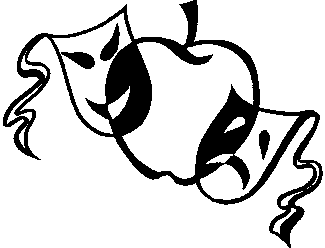 Program Business Ad Order Form We would like to offer your business the opportunity to advertise in our 2020 Production Program for “Disney's My Son Pinocchio: Geppetto's Musical Tale”  The program is handed out to each attendee at all three performances (up to 300 people per show) on March 20, 21 & 22, 2020.  You can place a business card sized ad in the program for $25.  Please complete the form below and attach a business card as you want it to appear in the program.  Please contact Randi Marcinkiewicz at hubtheatre123@gmail.com with any questions.Submission Deadline is February 29th.  Checks should be payable to HCT.Mailing address:  PO Box 592, Hubbardston, MA  01452Hubbardston Community Theatre is a 501(c)(3) nonprofit organization; your donation is fully tax deductible.  Please keep the top part of this order form as your tax receipt.Thank you for supporting Hubbardston Community Theatre!_  _  _  _  _  _  _  _  _  _  _  _  _  _  _  _  _  _  _  _  _  _  _  _  Please enclose form with business card and payment by February 29th    Company Name___________________________________________________Address: _________________________________________________________City/State/Zip _____________________________________________________Phone: _______________________Email:______________________________

Business card enclosed?    Yes     No